02-040 Автоцистерна пищевая транспортная для перевозки молока емкостью 2300 л на шасси ЗиС-5 4х2, секций 2, мест 2, полный вес до 6.2 тн, 73 лс, 60 км/час, штучно, Ленмолмашзавод г. Ленинград, 1935-41 г.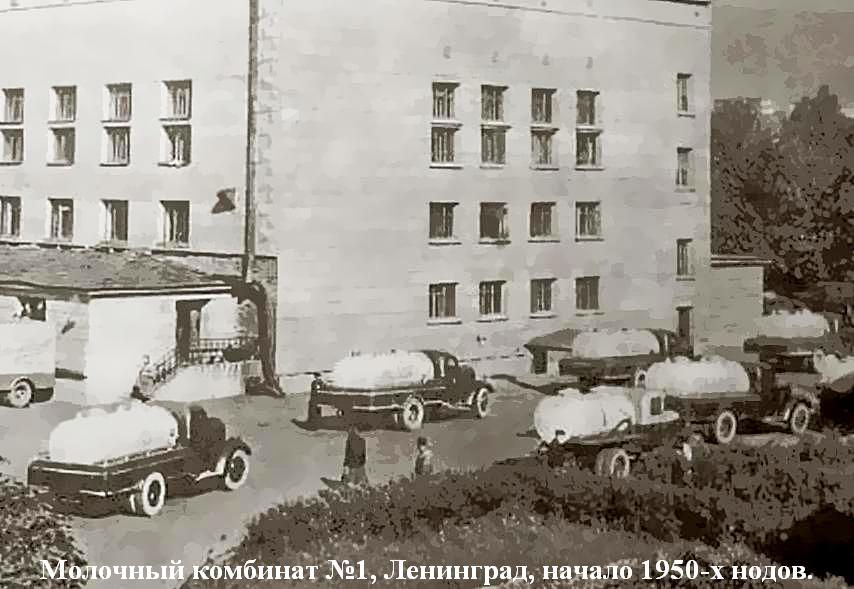 Информации крайне мало и она отрывочна, будем рыть глубже. А пока то, что имеем.Изготовитель: Ленинградский завод по изготовлению молочного оборудования «Ленмолмашзавод», с 1936 года. В 1934 г. - Тарная фабрика Ленинградского треста молочной промышленности, с 1935 г. - Тарная фабрика Ленинградского государственного союзного молочного комбината (Ленмолкомбинат). В 1949 г. он переименован в Ленинградский машиностроительный завод «Ленмашзавод» ММиП (Министерства машиностроения и приборостроения СССР). Автоцистерна-молоковоз предназначена для доставки молока из заготовительных пунктов на городские молочные заводы.Изотермические молочные цистерны наша промышленность освоила в 1934 г. Их конструкция была разработана специалистами Ленинградского треста молочной промышленности управления Главмолоко Наркомпищепрома СССР. В зависимости от грузоподъемности шасси, на которых монтируются цистерны, емкость составляла для шасси ЯГ-6 3.8 м3, ЗиС-5 2.3 м3 и ГАЗ-АА 1.25 м3. Для того времени эта конструкция являлась весьма прогрессивной - алюминиевый корпус (при большом дефиците этого металла в те годы) с надежной теплоизоляцией.   Одним из условий сохранения молока от порчи при перевозках является поддержание постоянной температуры внутри цистерны. Для обеспечения этого условия резервуар цистерны делается изотермическим, состоящим из внешней стальной оболочки толщиной2,5-4 мм, и внутренней алюминиевой толщиной 2-3 мм. Между внешней н внутренней оболочками имеется зазор в 20—30 мм, заполненный термоизоляционным' слоем (пробка и др.). С целью уменьшения колебаний жидкости резервуар делится на два или три отсека. Каждый из отсеков имеет отдельную наливную горловину и сливной трубопровод. Все трубопроводы выведены к задней части шасси автомобиля. Наливные горловины имеют чугунные крышки с винтовым запором. Для плотности закрытия крышки в торец горловины врезана резиновая кольцевая прокладка. На внутренней части горловины имеются риски, служащие для указания предела наполнения цистерны. Для уменьшения поглощения солнечных лучей резервуар цистерны окрашивается в светлый цвет.Уход за цистерной заключается в основном в содержании внутренней ее части в чистоте. После каждой разгрузки цистерна промывается водой и пропаривается при высокой температуре.  ЗиС-5, наравне с «полуторкой» ГАЗ-АА, стал воистину легендарным советским автомобилем 1930-х – 40-х годов. Эти грузовики был незаменим в народном хозяйстве и героически проявили себя на фронтовых дорогах во время Великой Отечественной Войны, а так же породили целую плеяду машин, построенных на их шасси. ЗиС-5 не отличался ни каким-то техническими новшествами, ни ходовыми качествами, да и по массовости выпуска он уступал той же «полуторке». Однако, этот грузовик был настолько прост в обслуживании и ремонте, настолько надёжным и вездеходным, что оказался незаменимым автомобилем того времени.  Технические характеристики ЗиС-5КомпоновкаПереднемоторная, заднеприводнаяКолесная формула4x2Количество мест2 (в кабине), 25 (в кузове)Габариты, ммГабариты, ммДлина6006Ширина2235Высота2160Масса, кгМасса, кгСнаряженная3100Полная6100Грузоподъемность, кг3000 ДвигательДвигательМодельЗиС-5, ЗиС-5МТипБензиновыйКоличество цилиндров6Объем, см35550Мощность, л.с.73-77Коробка передачМеханическая, 4-ступенчатая Максимальная скорость, км/ч60Расход топлива, л/100кмРасход топлива, л/100кмСмешанный33Объем топливного бака, л60